「困難な状況に対処しよう」②年　　　　組　　　　番氏名１　困難な状況への対処法のポイント『困ったときの“さ・し・す・せ・そ”』　「さ」　　　　　　　　　　　　　　　　「し」「す」　　　　　　　　　　　　　　　　「せ」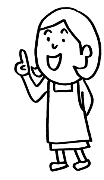 　「そ」２　働けなくなったときの対処法を考えてみよう　●今日の学びを今後どのように活かしていきたいですか（今の気持ち）。今日の学習について，あてはまるところに〇をつけましょう４：とてもそう思う　３：思う　２：あまり思わない　１：まったく思わない・一人暮らしのやりくりについて考えることができましたか。［　４　　３　　２　　１　］　・「困難な状況への対処のポイント」を理解できましたか。　　［　４　　３　　２　　１　］　・今日の学びをこれから活かしていこうと思いますか。　    ［　４　　３　　２　　１　］【さ】どんなところで情報を探す？【す】あなたのストレス対処法は？【し】受けられる支援は何かな？○〔　　　　　　　〕：仕事中のけがや病気で働けなくなった時に給付金が支払われる制度○〔　　　　　　　〕：事業者や自分の都合で失業したときに給付金が支払われる制度【そ】どんな人やどんなところに相談する？【そ】どんな人やどんなところに相談する？